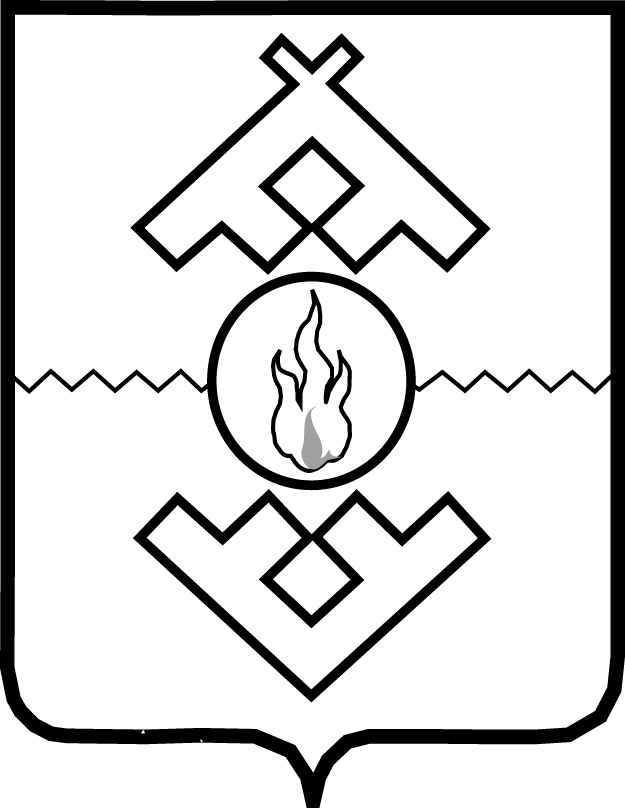 ПРОЕКТУправление по государственному регулированию цен (тарифов)Ненецкого автономного округаПРИКАЗот ____.05.2016 года № г. Нарьян-МарО внесении изменения в приказ Управленияпо государственному регулированию цен(тарифов) Ненецкого автономного округаот 10.12.2015 № 78В соответствии с Постановлением Правительства Российской Федерации от 07.03.1995 № 239 «О мерах по упорядочению государственного регулирования цен (тарифов)», Положением об Управлении по государственному регулированию цен (тарифов) Ненецкого автономного округа, утвержденным постановлением Администрации Ненецкого автономного округа от 17.08.2012 № 233-п, ПРИКАЗЫВАЮ:1. Внести изменение в приказ Управления по государственному регулированию цен (тарифов) Ненецкого автономного округа от 10.12.2015 № 78 «О предельных максимальных тарифах на перевозки пассажиров и багажа воздушным транспортом в районах Крайнего Севера и приравненных к ним местностях»:1) в пункте 3 дополнить абзацем третьим следующего содержания:«на самолете ТВС-2МС в размере 10 кг на одного пассажира.»;2) дополнить Приложение таблицей следующего содержания:                                                         «(рублей)2. Настоящий приказ вступает в силу через десять дней после его официального опубликования.Начальник Управления							    С.А. АндрияновУсинскНарьян-Мар5920»